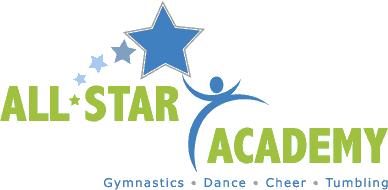 Authorization of Electronic Funds Transfer I, _____________________________________,(print name as it appears on the card) do hereby authorize All-Star Academy Gymnastics, LLC to transfer funds electronically on the 1st of each month in the amount of $__________.  Transfers shall reoccur each month on the 1st of the month. Amendments apply.  Notice of termination must be given Via EMAIL ONLY, prior to the 1st of the month that you wish to terminate the EFT in. If termination is requested after the 1st, credit only can be applied to your account.  Refunds are not available and our make-up policy applies as long as you remain active. LAST AMENDMENT AS OF 5/11/21____________________________________		___________Signed									DateMember Name	         Program		                Class	          Day           Time             PriceRecord monthly payments on the back of this pageMonth         Paid             Month        Paid                Month     Paid______        ___              ______        ___                ______     _________        ___              ______        ___                ______     _________        ___              ______        ___                ______     _________        ___              ______        ___                ______     _________        ___              ______        ___                ______     _________        ___              ______        ___                ______     _________        ___              ______        ___                ______     _________        ___              ______        ___                ______     _________        ___              ______        ___                ______     _________        ___              ______        ___                ______     _________        ___              ______        ___                ______     _________        ___              ______        ___                ______     _________        ___              ______        ___                ______     _________        ___              ______        ___                ______     _________        ___              ______        ___                ______     _________        ___              ______        ___                ______     _________        ___              ______        ___                ______     _________        ___              ______        ___                ______     _________        ___              ______        ___                ______     ___